DCPS 1st Grade Week of 4/7 – 4/13Parents, Below you will find an outline of objectives for the week. We have included some links with videos, resources, and/or worksheets to help go along with each topic. We want to be clear that you are not expected to do it ALL. These are simply just suggestions that we know will help benefit your child during this time of distance learning. Thank you all again for everything you are doing at home to ensure that your child is still learning every day. We appreciate you!First Grade Teachers------------------------------------------------------------------------------------------------------Math- Review addition word problems to 20.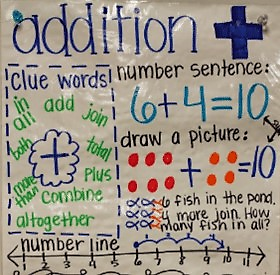 *Helpful videos:https://youtu.be/FDP0mbsVX9Ahttps://youtu.be/14GlGSO6H7Y*Follow these links for free word problem printables:https://www.mathworksheets4kids.com/addition-word-problems.phphttps://www.education.com/worksheet/article/addition-word-problems/https://worksheetsplus.com/1stGradeAddWordProbsWkshtAdap.htmlhttps://www.k5learning.com/free-math-worksheets/first-grade-1/word-problems/adding-single-digit-numbersReading- Begin making meaning story Velociraptor (Discuss wonders before, during, and after the story. Identify and discuss non-fiction text features. Identify what they learned and key details from the story.)*Link to story:https://youtu.be/JX8UukvXtEU*See the following videos about Velociraptor facts to go along with story:https://youtu.be/z9Ixt3HPRWIhttps://youtu.be/mCwlCp1AC6Yhttps://youtu.be/GvvsqXq707A*Vocabulary words:1. ferocious – violent or dangerous2. pack – a group of wild animals that live or hunt together3. disappear– you can not see it or find it4. study – spend time learning about something*Write sentences with each vocabulary word.Writing- Informative writing about Velociraptor. *Use facts gathered from the Velociraptor book and additional videos provided above to write an informational piece about Velociraptors (at least 5 sentences).*Choose another dinosaur of your choice and research more information about it. Compare and contrast to the Velociraptor. Write at least 5 sentences about the dinosaur of your choice. *Easter is coming up this weekend. Watch this video to learn facts about the holiday. Write at least 5 sentences about Easter.https://youtu.be/h8xqNh4Y9OgSpelling- or wordsporchdoorshorsestormbornchoresmorehornnorthportbecausewhich*Monday- Rainbow write*Tuesday- Dot write*Wednesday- Pyramid write*Thursday- Write all spelling words 3 times. Then, write a sentence with each word.*Friday- Take a “test” at home. Heggerty- Week 28*Monday-https://youtu.be/8w-zJpagL_k*Tuesday- https://youtu.be/8fJTRVdfC04*Wednesday- https://youtu.be/znUwNcQk0tk*Thursday- https://youtu.be/362D9_YWI5Q*Friday- https://youtu.be/4611nHuHWvE